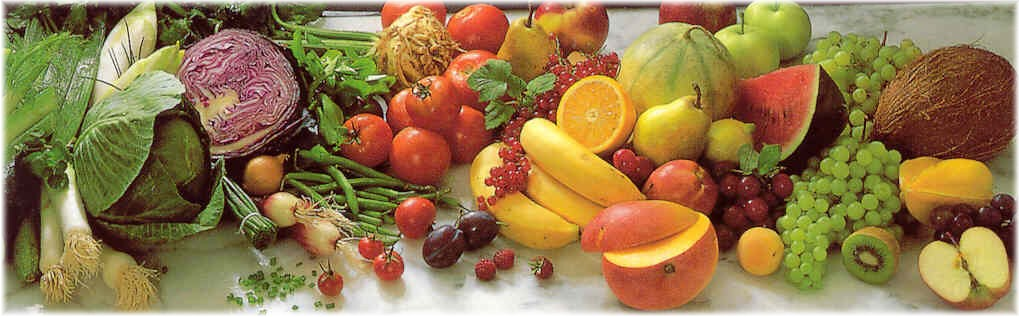 Jídelní lístek 30.8.2021 – 5.9.2021Pondělí 30.8.2021		Polévka: Uzená kroupováLahůdkové maso, těstovinyÚterý 31.8.2021		Polévka: KvětákováRestovaný plátek v zelenině, bramborStředa 1.9.2021		Polévka: Drůbková s těstovinouVepřové na houbách, houskový knedlíkČtvrtek 2.9.2021 		Polévka: ČočkováHolandský řízek, brambor, okurkaPátek 3.9.2021		Polévka: Polévka s masovou rýžíDebrecínská pečeně, houskový knedlíkSobota 4.9.2021		Polévka: KrupicováMletý řízek, brambor, oblohaNeděle 5.9.2021		Polévka: Hovězí vývar s nudlemi1) Rozlítaný ptáček, houskový knedlík